Absender	Ort, Datum(RAG)Amt für Landentwicklung und FlurneuordnungFörderung von „Kleinstunternehmen der Grundversorgung“„Richtlinie zur Förderung der integrierten ländlichen Entwicklung und der Revitalisierung von Brachflächen (FR ILE/REVIT)“ des Thüringer Ministeriums für Infrastruktur und Landwirtschaft vom  17.04.2018 (ThürStAnz. Nr. 20/2018, S. 571 - 582)Bestätigung der Regionalen Aktionsgruppe LEADERDer Antrag des Kleinstunternehmens .................................................................................vom .................... auf Gewährung eines Zuschusses zur Förderung von „Kleinstunternehmen der Grundversorgung“zu dem Vorhaben: ............................................................................................................................................................................................................................Lage des Vorhabens(Objektadresse): ………………………………………………………………………………..... wurde uns zur Prüfung / Bestätigung vorgelegt.Das Vorhaben dient der Umsetzung der Regionalen Entwicklungsstrategie:        ja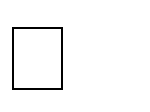         neinBezug zur / Begründung aus der Regionalen Entwicklungsstrategie:....................................................................................................................................................................................................................................................................................................................................................................................................................................Bestätigung durch die Regionale Aktionsgruppe (Stempel/Datum/Unterschrift)............................................................................................................................................